О проведении плановой  выездной проверки сельского поселения Буздякский сельсовет муниципального района Буздякский район Республики Башкортостан	27 июля 2017 года Управлением Россельхознадзора по Республике Башкортостан проведена плановая выездная проверка в отношении администрации сельского поселения Буздякский сельсовет муниципального района Буздякский район Республики Башкортостан. В ходе  проверки  нарушений  земельного  законодательства  не  выявлено. 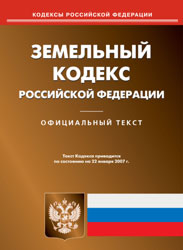 